BREVET DE TECHNICIEN SUPÉRIEURCONCEPTION ET INDUSTRIALISATION EN MICROTECHNIQUESSESSION 2016ÉPREUVE E5 : CONCEPTION DÉTAILLÉESOUS-ÉPREUVE E51 :CONCEPTION DÉTAILLÉE : PRÉ-INDUSTRIALISATIONDurée : 4 heuresCoefficient : 2FEEDER CORRIGÉCe dossier comporte 10 documents repérés DR1/10  à DR 10/10ÉTUDE 1 : SUPPORT MOTEURÉtude de rentabilitéConception pièce et choix  d’une référence de visChoix d’un moyen de productionÉtude de l’outillage d’injectionDessin de l’outillageÉTUDE 2 : MOLETTE D’ENTRAÎNEMENTJeu fonctionnelUsinage de la molette d’entraînementQ1 Étude de rentabilité Question Q1.aQuestion Q1.b / Q1.cQuestion Q1.d Seuil de rentabilité au-delà de 2 400 pièces Question Q1.e Justifier le choix de l’injection plastique :Question Q2 aDiamètre de logement de vis : 1,85 mmQuestion Q2 b.  Référence de la vis : ST 2,2 x 6,5 – FQuestion Q3 a.Calcul de l’effort de verrouillage :Force de verrouillage = Surface projetée x Pression d’injectionSp = [ S1 – (A1 + A2 + A3) ]  x 2 + Surface d’alimentationSp = [ 694.8 – (  19.62 + 4.33 + 4.33 ) ] x 2 + 95Sp = ( 694.8 – 28.28) x 2 + 95 Sp = 1 428 mm2F = 1 428 mm2 x 200 Mpa =  285 600 N soit 285 kNQuestion Q3 b.Choix presse N°3Question Q3 c.La presse à injecter N°3 est la seule permettant d’assurer une force de verrouillage supérieure à 285 kNQuestion Q4.a 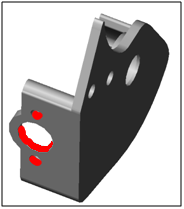 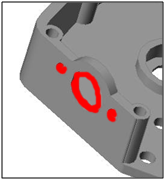 Question Q4.bCourse minimum du tiroir : 1,5 mmQuestion Q4.c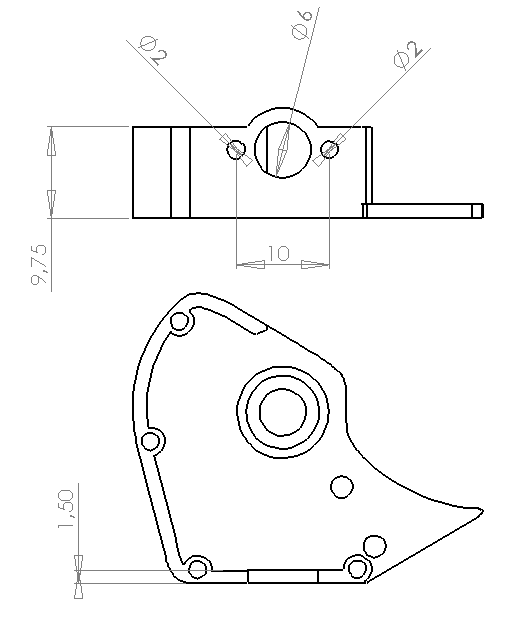 Question Q4.dElément  Rabourdin type 1 ou 2 : Type 2 (course 3 mm supérieure à 1,5 mm)Question Q5.a Pour le diamètre de 6 mm :6 + (2,2% * 6) = 6,13 mmPour le diamètre de 4 mm4 + (2,2% * 4) = 4,08 mmQuestion Q5.bRéférence : 626 D=6,2 L 125 mm ou 626 - 6.2 - 125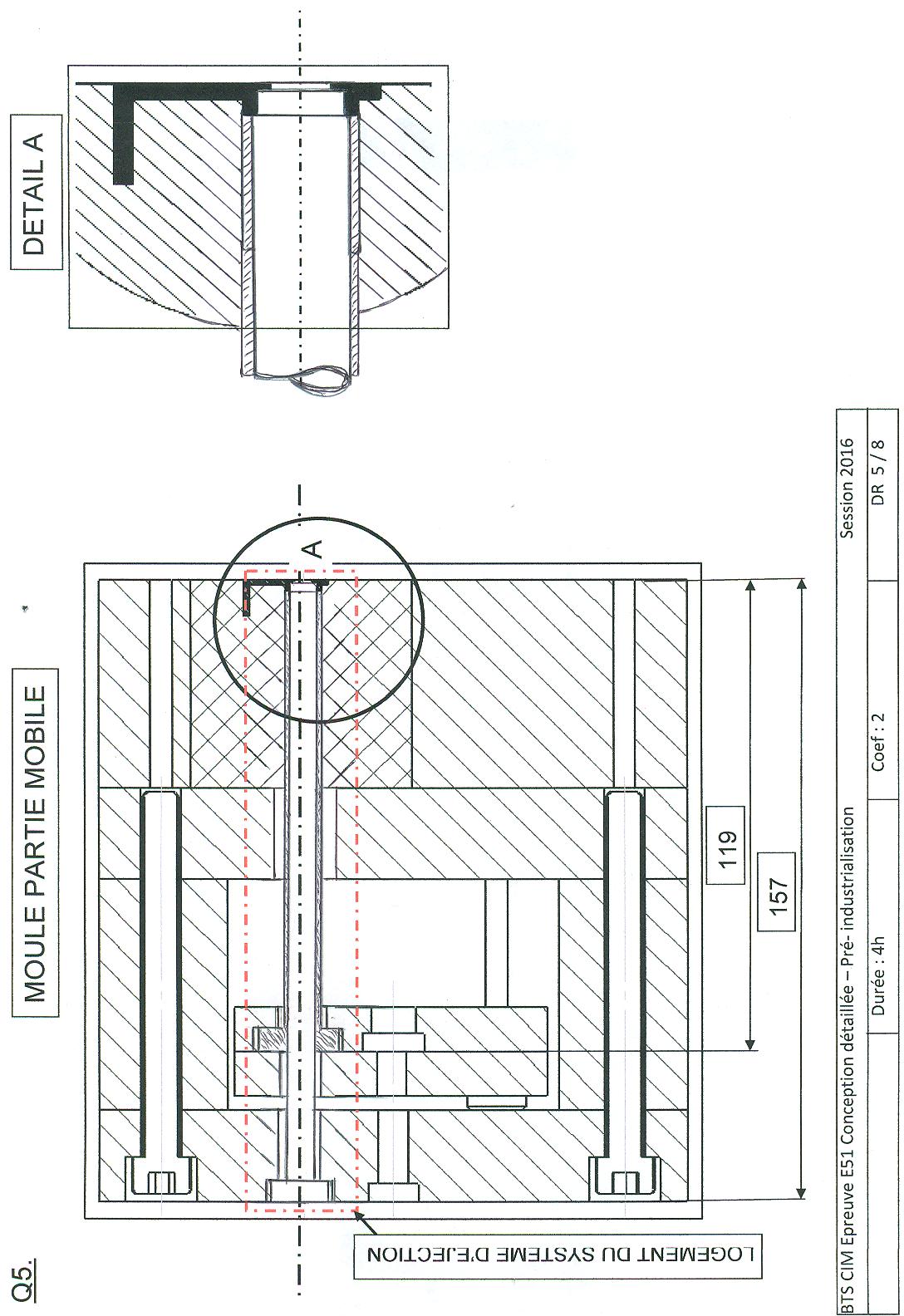 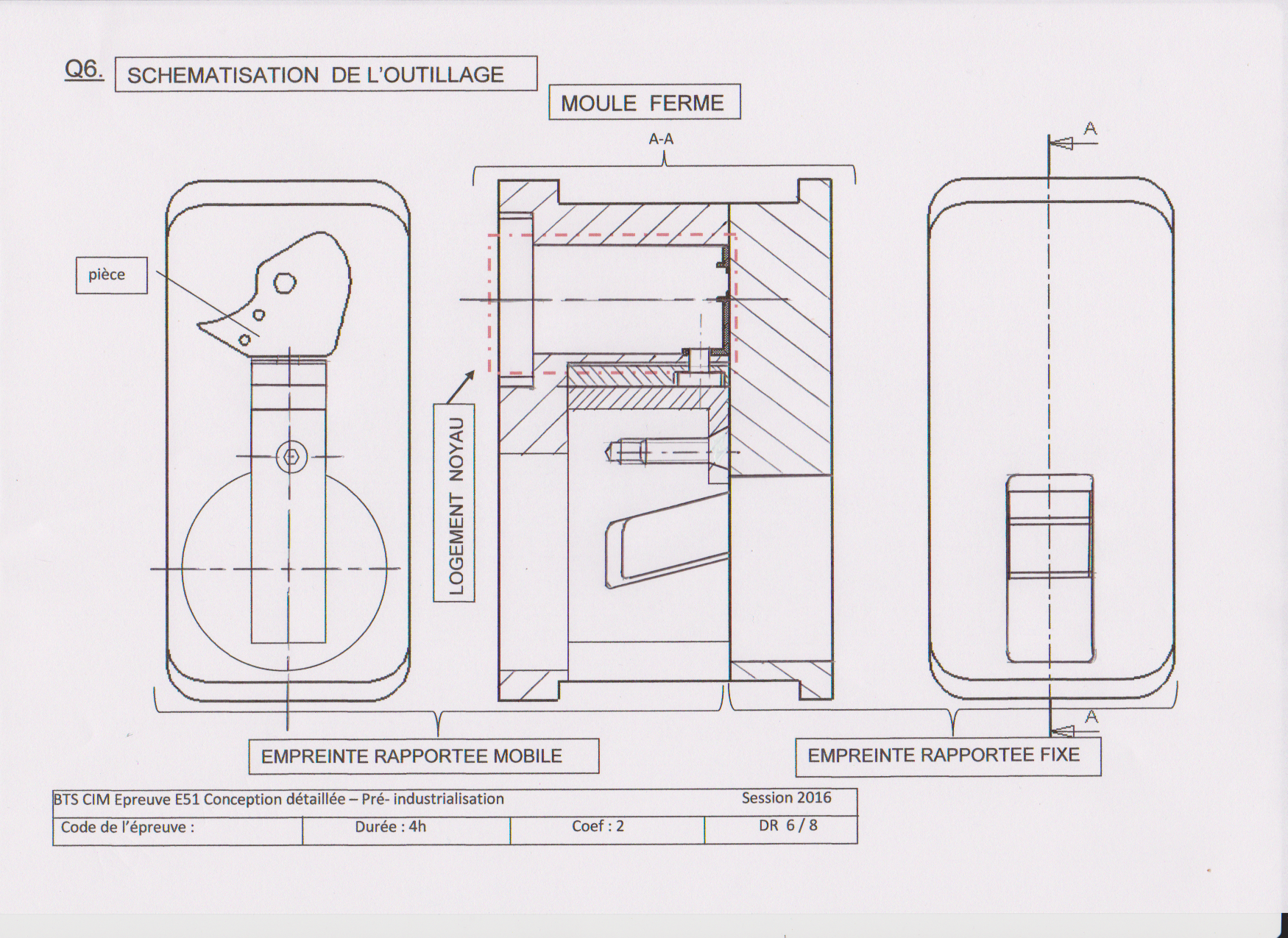 Question 7a.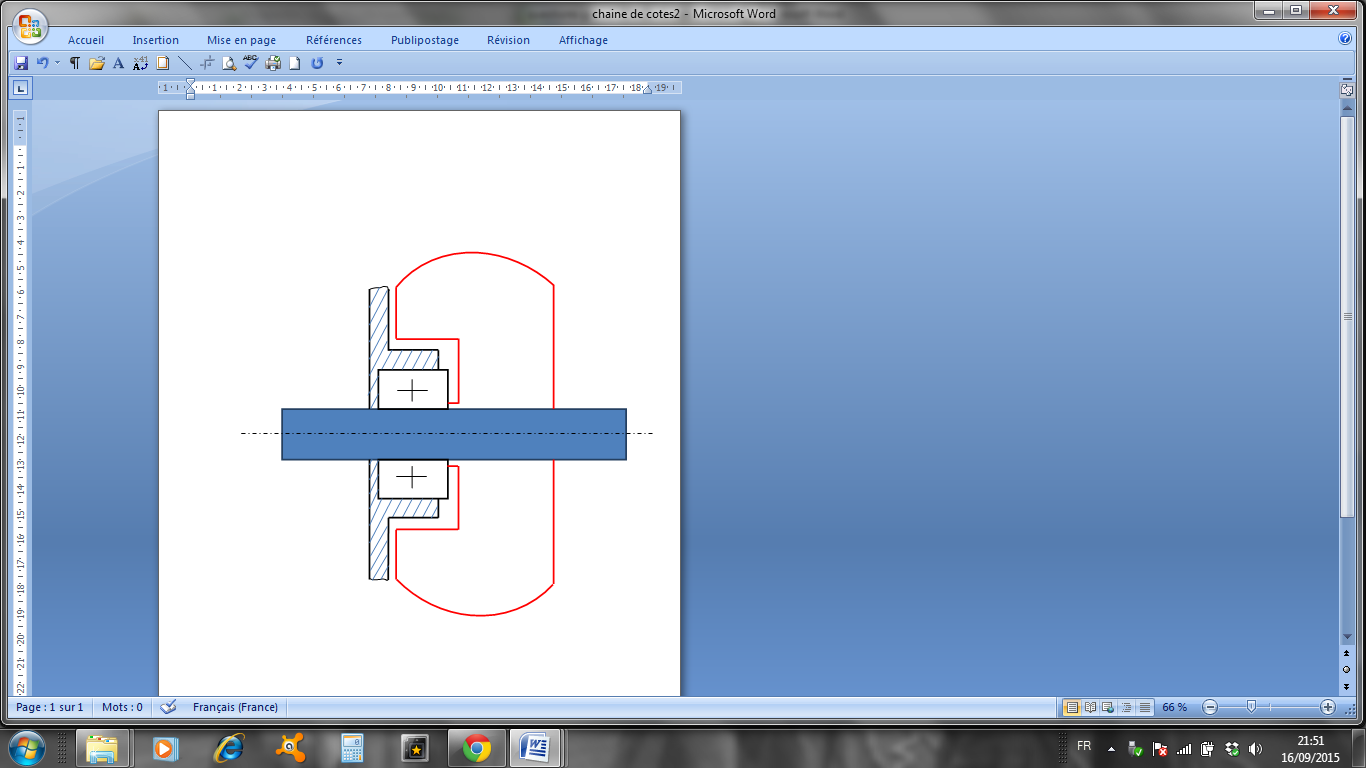 Question 7b.  A Maxi =  C mini + D mini – (B Maxi + J mini)               =  7,45 + 0,9 – (2,1 + 0,2)              =  8,35 – 2,3 = 6,05 A mini =  C Maxi + D Maxi – ( B mini + J Maxi )              =  7,55 + 1,1 – (2 + 0,8)              =  8,65 – 2,8 = 5,85Question Q8 a.Temps total d’usinage pour 1 encoche  = Déplacement en Av travail + Déplacement en Av rapide + Temps d’indexation Déplacement de la fraise en avance travail : 20 mm (10 mm + 9 mm + 1 mm)Déplacement de la fraise en avance rapide : 20 mm + 5 mm + 5 mm = 30 mmTemps d’usinage en avance travail : 0,06’Temps d’usinage en avance rapide : 0,03’Temps d’indexation : 0,03’         Temps total d’usinage  = 0,12’ x 28 =   3,36 minutesQuestion Q8 b.Le procédé le plus rentable est l’usinage par fraise module car le temps de 3,36 min est inférieur à 10 min pour l’usinage à la fraise bouchonQuestion Q8 c.    Usinage par fraise mèrePar outil crémaillèrePar outil pignon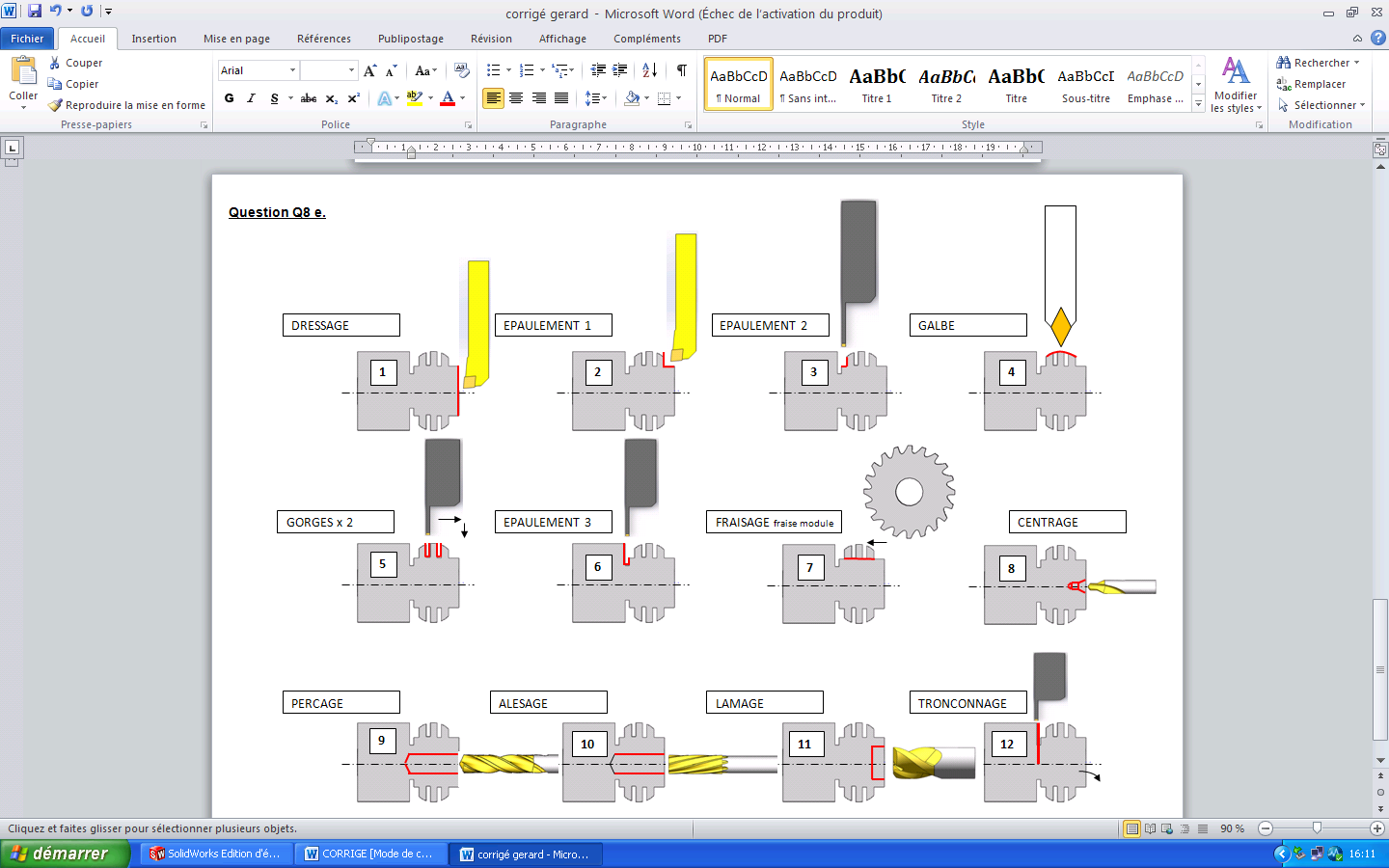 Masse injectée pour 1 pièce (3+3+4) / 2 = 5 grCoût matière pour 1 pièceX = (25 * 5) / 1 000 = 0,125 €Coût machine pour 1 pièce Pour deux pièces(50 *1) / 60 = 0,83 €Pour une pièce0,83 / 2 = 0,415 €Exprimer, sous forme d’une équation, le coût de production en fonction du nombre de piècesY = 6 000 + 100 + (X ( 0,125 + 0,415 )) Coût d’une pièce pour une série de 5000 pièces(6 000+100 + (5 000(0,125 + 0,415)) / 5 000) = 1,76 €